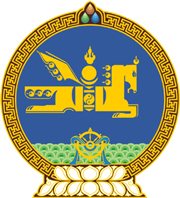 МОНГОЛ УЛСЫН ХУУЛЬ2021 оны 11 сарын 12 өдөр                                                                  Төрийн ордон, Улаанбаатар хот   МОНГОЛ УЛСЫН НЭГДСЭН ТӨСВИЙН   2022 ОНЫ ТӨСВИЙН ХҮРЭЭНИЙ    МЭДЭГДЭЛ, 2023-2024 ОНЫ ТӨСВИЙН    ТӨСӨӨЛЛИЙН ТУХАЙ ХУУЛЬД ӨӨРЧЛӨЛТ    ОРУУЛАХ ТУХАЙ1 дүгээр зүйл.Монгол Улсын нэгдсэн төсвийн 2022 оны төсвийн хүрээний мэдэгдэл, 2023-2024 оны төсвийн төсөөллийн тухай хуулийн 1 дүгээр зүйлийг доор дурдсанаар өөрчлөн найруулсугай: “1 дүгээр зүйл.Монгол Улсын нэгдсэн төсвийн 2022 оны төсвийн хүрээний мэдэгдэл, 2023-2024 оны төсвийн төсөөллийн үзүүлэлтийг доор дурдсанаар баталсугай:”		МОНГОЛ УЛСЫН 		ИХ ХУРЛЫН ДАРГА 				Г.ЗАНДАНШАТАРЭдийн засгийн үндсэн үзүүлэлтЭдийн засгийн үндсэн үзүүлэлтТөсвийнхүрээниймэдэгдэлТөсвийн төсөөлөлТөсвийн төсөөлөлЭдийн засгийн үндсэн үзүүлэлтЭдийн засгийн үндсэн үзүүлэлт2022 он2023 он2024 он1Дотоодын нийт бүтээгдэхүүний бодит өсөлтийн хэмжээ /хувь/5.05.06.02Хэрэглээний үнийн өсөлтийн түвшин6.76.06.03Нэгдсэн төсвийн тэнцвэржүүлсэн орлогын хэмжээ /тэрбум төгрөг/15,771.717,168.918,880.63-Дотоодын нийт бүтээгдэхүүнд эзлэх хувь33.733.032.24Нэгдсэн төсвийн нийт зарлагын дээд хэмжээ /тэрбум төгрөг/18,158.819,040.720,523.94-Дотоодын нийт бүтээгдэхүүнд эзлэх хувь38.836.635.05Нэгдсэн төсвийн нийт зарлагын өсөлтийн хэмжээ /тэрбум төгрөг/2,410.5881.91,483.25-Дотоодын нийт бүтээгдэхүүнд эзлэх хувь5.21.72.56Нэгдсэн төсвийн тэнцвэржүүлсэн тэнцэл /тэрбум төгрөг/-2,387.1-1,871.9-1,643.46-Дотоодын нийт бүтээгдэхүүнд эзлэх хувь-5.1-3.6-2.87Нэгдсэн төсвийн хөрөнгийн зардлын хэмжээ /тэрбум төгрөг/5,197.15,569.36,124.57-Дотоодын нийт бүтээгдэхүүнд эзлэх хувь11.110.710.48Засгийн газрын өрийн нийт хэмжээ, өнөөгийн үнэ цэнээр /тэрбум төгрөг/31,439.432,727.234,839.68-Дотоодын нийт бүтээгдэхүүнд эзлэх хувь67.262.959.49Нийгмийн халамжийн тухай хуульд заасны дагуу төсвөөс санхүүжүүлэх зардлын нийт хэмжээ /тэрбум төгрөг/490.4530.0569.69-Дотоодын нийт бүтээгдэхүүнд эзлэх хувь1.01.01.0